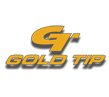  Contact: Jake EdsonCommunications ManagerOutdoor Products	(763) 323-3865FOR IMMEDIATE RELEASE 		 		    E-mail: pressroom@vistaoutdoor.comGold Tip Hosts Archery Celebrities at 2018 ATA Show in IndianapolisLevi Morgan and Tim Gillingham Will Make Daily Appearances, Demonstrate New ProductsAMERICAN FORK, Utah – January 9, 2017 – Gold Tip, maker of the toughest arrows and crossbow bolts on the market, invites attendees of the 2018 Archery Trade Association (ATA) Show in Indianapolis to visit the Gold Tip and Bee Stinger booth (#1919) to meet competitive shooters Levi Morgan and Tim Gillingham and check out the 2018 new product offerings.World renowned archer, Levi Morgan, is an 11-time World Champion, 48-time National Champion, 12-time Shooter of the Year and has won the ASA Shooter of the Year title a record setting ten times in a row. He is the host of the popular hunting show, “Name the Game,” which airs on the Sportsman Channel. He will sign autographs and visit with fans in the Gold Tip booth He will sign autographs and visit with fans in the booth January 11 and 12, from 10-11 a.m.Gold Tip and Bee Stinger Pro Shooter and Pro Staff Manager Tim Gillingham will conduct Q&As in the booth January 11 and 12 from 2:00 p.m. to 3:00 p.m. Gillingham is a competitive shooter and leads Gold Tip’s shooting team. He is a former IBO Shooter of the Year and has reached the podium time and again throughout a 30-year competitive career.Attendees can also see the new product offerings from Gold Tip, including the new Plus-series upgrades to Gold Tip’s legendary large diameter target shafts. Now inspected with multiple lasers from end to end, the enhanced measuring process ensures Pro Grade PLUS shafts are better than ever. Gold Tip is a Vista Outdoor brand and the most trusted name in tournament archery and in bowhunting. For more information, visit www.GoldTip.com.About Vista OutdoorVista Outdoor is a leading global designer, manufacturer and marketer of consumer products in the growing outdoor sports and recreation markets. The company operates in two segments, Shooting Sports and Outdoor Products, and has a portfolio of well-recognized brands that provides consumers with a wide range of performance-driven, high-quality and innovative products for individual outdoor recreational pursuits. Vista Outdoor products are sold at leading retailers and distributors across North America and worldwide. Vista Outdoor is headquartered in Utah and has manufacturing operations and facilities in 13 U.S. States, Canada, Mexico and Puerto Rico along with international customer service, sales and sourcing operations in Asia, Australia, Canada, and Europe. For news and information, visit www.vistaoutdoor.com or follow us on Twitter @VistaOutdoorInc and Facebook at www.facebook.com/vistaoutdoor.###